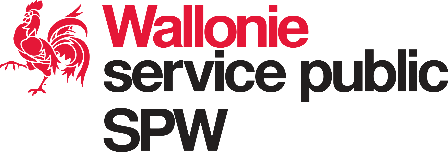 SPW - EERDIRECTION DES LICENCES D’ARMESBoulevard Cauchy 43-45 5000 NAMUR – Tél. : +32 (0) 81 237 640BEL – DECLARATION DE TRANSPORT D’ARMES A FEU                                                         (art. 11/3) Directive 91/477/CEE)            ET DE MUNITIONS                                                                                                                                  (Directive 93/15/CEE)BEL – DECLARATION DE TRANSPORT D’ARMES A FEU                                                         (art. 11/3) Directive 91/477/CEE)            ET DE MUNITIONS                                                                                                                                  (Directive 93/15/CEE)BEL – DECLARATION DE TRANSPORT D’ARMES A FEU                                                         (art. 11/3) Directive 91/477/CEE)            ET DE MUNITIONS                                                                                                                                  (Directive 93/15/CEE)BEL – DECLARATION DE TRANSPORT D’ARMES A FEU                                                         (art. 11/3) Directive 91/477/CEE)            ET DE MUNITIONS                                                                                                                                  (Directive 93/15/CEE)BEL – DECLARATION DE TRANSPORT D’ARMES A FEU                                                         (art. 11/3) Directive 91/477/CEE)            ET DE MUNITIONS                                                                                                                                  (Directive 93/15/CEE)BEL – DECLARATION DE TRANSPORT D’ARMES A FEU                                                         (art. 11/3) Directive 91/477/CEE)            ET DE MUNITIONS                                                                                                                                  (Directive 93/15/CEE)BEL – DECLARATION DE TRANSPORT D’ARMES A FEU                                                         (art. 11/3) Directive 91/477/CEE)            ET DE MUNITIONS                                                                                                                                  (Directive 93/15/CEE)BEL – DECLARATION DE TRANSPORT D’ARMES A FEU                                                         (art. 11/3) Directive 91/477/CEE)            ET DE MUNITIONS                                                                                                                                  (Directive 93/15/CEE)BEL – DECLARATION DE TRANSPORT D’ARMES A FEU                                                         (art. 11/3) Directive 91/477/CEE)            ET DE MUNITIONS                                                                                                                                  (Directive 93/15/CEE)BEL – DECLARATION DE TRANSPORT D’ARMES A FEU                                                         (art. 11/3) Directive 91/477/CEE)            ET DE MUNITIONS                                                                                                                                  (Directive 93/15/CEE)  1.   ETAT MEMBRE D’EXPEDITION : BELGIQUE  1.   ETAT MEMBRE D’EXPEDITION : BELGIQUE  1.   ETAT MEMBRE D’EXPEDITION : BELGIQUE  1.   ETAT MEMBRE D’EXPEDITION : BELGIQUE  1.   ETAT MEMBRE D’EXPEDITION : BELGIQUE   2.  ETAT MEMBRE DE DESTINATION :   2.  ETAT MEMBRE DE DESTINATION :   2.  ETAT MEMBRE DE DESTINATION :   2.  ETAT MEMBRE DE DESTINATION :   2.  ETAT MEMBRE DE DESTINATION :  3.   EXPEDITEUR  3.   EXPEDITEUR  3.   EXPEDITEUR  3.   EXPEDITEUR  3.   EXPEDITEUR   4.  DESTINATAIRE   4.  DESTINATAIRE   4.  DESTINATAIRE   4.  DESTINATAIRE   4.  DESTINATAIRENom ou raison sociale : ……………...….…………….………Prénoms :………………………………………………………Adresse (du siège social) ………………..…………………….…………………………………………………………………Tél : ……………………………………………………………Fax : ….………………………………………………………..Email : …………………………………………………………Nom ou raison sociale : ……………...….…………….………Prénoms :………………………………………………………Adresse (du siège social) ………………..…………………….…………………………………………………………………Tél : ……………………………………………………………Fax : ….………………………………………………………..Email : …………………………………………………………Nom ou raison sociale : ……………...….…………….………Prénoms :………………………………………………………Adresse (du siège social) ………………..…………………….…………………………………………………………………Tél : ……………………………………………………………Fax : ….………………………………………………………..Email : …………………………………………………………Nom ou raison sociale : ……………...….…………….………Prénoms :………………………………………………………Adresse (du siège social) ………………..…………………….…………………………………………………………………Tél : ……………………………………………………………Fax : ….………………………………………………………..Email : …………………………………………………………Nom ou raison sociale : ……………...….…………….………Prénoms :………………………………………………………Adresse (du siège social) ………………..…………………….…………………………………………………………………Tél : ……………………………………………………………Fax : ….………………………………………………………..Email : …………………………………………………………Nom ou raison sociale  …..…………..….……………………Prénoms : …………………………….……………………….Adresse (du siège social) : …………………………………….Tél : ……………………………………………………………Fax : ….………………………………………………………..Email : ………………………………………………..………Nom ou raison sociale  …..…………..….……………………Prénoms : …………………………….……………………….Adresse (du siège social) : …………………………………….Tél : ……………………………………………………………Fax : ….………………………………………………………..Email : ………………………………………………..………Nom ou raison sociale  …..…………..….……………………Prénoms : …………………………….……………………….Adresse (du siège social) : …………………………………….Tél : ……………………………………………………………Fax : ….………………………………………………………..Email : ………………………………………………..………Nom ou raison sociale  …..…………..….……………………Prénoms : …………………………….……………………….Adresse (du siège social) : …………………………………….Tél : ……………………………………………………………Fax : ….………………………………………………………..Email : ………………………………………………..………Nom ou raison sociale  …..…………..….……………………Prénoms : …………………………….……………………….Adresse (du siège social) : …………………………………….Tél : ……………………………………………………………Fax : ….………………………………………………………..Email : ………………………………………………..………ETATS MEMBRES TRAVERSES : ETATS MEMBRES TRAVERSES : ETATS MEMBRES TRAVERSES : ETATS MEMBRES TRAVERSES : ETATS MEMBRES TRAVERSES :   6.  MODALITES DE TRANSPORT :   6.  MODALITES DE TRANSPORT :   6.  MODALITES DE TRANSPORT :   6.  MODALITES DE TRANSPORT :   6.  MODALITES DE TRANSPORT : 7.   AGREMENT DE L’ARMURIER PAR L’ETAT MEMBRE D’EXPEDITIONDate : ……………………………………………………………..N°…………………………………………………………………Validité : ………………………………………………………….Autorité : ………………………………………………………….7.   AGREMENT DE L’ARMURIER PAR L’ETAT MEMBRE D’EXPEDITIONDate : ……………………………………………………………..N°…………………………………………………………………Validité : ………………………………………………………….Autorité : ………………………………………………………….7.   AGREMENT DE L’ARMURIER PAR L’ETAT MEMBRE D’EXPEDITIONDate : ……………………………………………………………..N°…………………………………………………………………Validité : ………………………………………………………….Autorité : ………………………………………………………….7.   AGREMENT DE L’ARMURIER PAR L’ETAT MEMBRE D’EXPEDITIONDate : ……………………………………………………………..N°…………………………………………………………………Validité : ………………………………………………………….Autorité : ………………………………………………………….7.   AGREMENT DE L’ARMURIER PAR L’ETAT MEMBRE D’EXPEDITIONDate : ……………………………………………………………..N°…………………………………………………………………Validité : ………………………………………………………….Autorité : ………………………………………………………….7.   AGREMENT DE L’ARMURIER PAR L’ETAT MEMBRE D’EXPEDITIONDate : ……………………………………………………………..N°…………………………………………………………………Validité : ………………………………………………………….Autorité : ………………………………………………………….7.   AGREMENT DE L’ARMURIER PAR L’ETAT MEMBRE D’EXPEDITIONDate : ……………………………………………………………..N°…………………………………………………………………Validité : ………………………………………………………….Autorité : ………………………………………………………….7.   AGREMENT DE L’ARMURIER PAR L’ETAT MEMBRE D’EXPEDITIONDate : ……………………………………………………………..N°…………………………………………………………………Validité : ………………………………………………………….Autorité : ………………………………………………………….7.   AGREMENT DE L’ARMURIER PAR L’ETAT MEMBRE D’EXPEDITIONDate : ……………………………………………………………..N°…………………………………………………………………Validité : ………………………………………………………….Autorité : ………………………………………………………….7.   AGREMENT DE L’ARMURIER PAR L’ETAT MEMBRE D’EXPEDITIONDate : ……………………………………………………………..N°…………………………………………………………………Validité : ………………………………………………………….Autorité : ………………………………………………………….ACCORD PREALABLE DE L’ETAT MEMBRE DE DESTINATION (copie jointe)Autorité : …………………………………………………………..Date : …………………………………………………………….Armes concernées : ……………………………………………………………………………………………………………………..ACCORD PREALABLE DE L’ETAT MEMBRE DE DESTINATION (copie jointe)Autorité : …………………………………………………………..Date : …………………………………………………………….Armes concernées : ……………………………………………………………………………………………………………………..ACCORD PREALABLE DE L’ETAT MEMBRE DE DESTINATION (copie jointe)Autorité : …………………………………………………………..Date : …………………………………………………………….Armes concernées : ……………………………………………………………………………………………………………………..ACCORD PREALABLE DE L’ETAT MEMBRE DE DESTINATION (copie jointe)Autorité : …………………………………………………………..Date : …………………………………………………………….Armes concernées : ……………………………………………………………………………………………………………………..ACCORD PREALABLE DE L’ETAT MEMBRE DE DESTINATION (copie jointe)Autorité : …………………………………………………………..Date : …………………………………………………………….Armes concernées : ……………………………………………………………………………………………………………………..ACCORD PREALABLE DE L’ETAT MEMBRE DE DESTINATION (copie jointe)Autorité : …………………………………………………………..Date : …………………………………………………………….Armes concernées : ……………………………………………………………………………………………………………………..ACCORD PREALABLE DE L’ETAT MEMBRE DE DESTINATION (copie jointe)Autorité : …………………………………………………………..Date : …………………………………………………………….Armes concernées : ……………………………………………………………………………………………………………………..ACCORD PREALABLE DE L’ETAT MEMBRE DE DESTINATION (copie jointe)Autorité : …………………………………………………………..Date : …………………………………………………………….Armes concernées : ……………………………………………………………………………………………………………………..ACCORD PREALABLE DE L’ETAT MEMBRE DE DESTINATION (copie jointe)Autorité : …………………………………………………………..Date : …………………………………………………………….Armes concernées : ……………………………………………………………………………………………………………………..ACCORD PREALABLE DE L’ETAT MEMBRE DE DESTINATION (copie jointe)Autorité : …………………………………………………………..Date : …………………………………………………………….Armes concernées : ……………………………………………………………………………………………………………………..EXEMPTION D’ACCORD PREALABLE DE L’ETAT MEMBRE DE DESTINATION(Communication de l’état membre de destination / copie jointe)Date : ……………………………………………………………..Armes concernées : ……………………………………………EXEMPTION D’ACCORD PREALABLE DE L’ETAT MEMBRE DE DESTINATION(Communication de l’état membre de destination / copie jointe)Date : ……………………………………………………………..Armes concernées : ……………………………………………EXEMPTION D’ACCORD PREALABLE DE L’ETAT MEMBRE DE DESTINATION(Communication de l’état membre de destination / copie jointe)Date : ……………………………………………………………..Armes concernées : ……………………………………………EXEMPTION D’ACCORD PREALABLE DE L’ETAT MEMBRE DE DESTINATION(Communication de l’état membre de destination / copie jointe)Date : ……………………………………………………………..Armes concernées : ……………………………………………EXEMPTION D’ACCORD PREALABLE DE L’ETAT MEMBRE DE DESTINATION(Communication de l’état membre de destination / copie jointe)Date : ……………………………………………………………..Armes concernées : ……………………………………………EXEMPTION D’ACCORD PREALABLE DE L’ETAT MEMBRE DE DESTINATION(Communication de l’état membre de destination / copie jointe)Date : ……………………………………………………………..Armes concernées : ……………………………………………EXEMPTION D’ACCORD PREALABLE DE L’ETAT MEMBRE DE DESTINATION(Communication de l’état membre de destination / copie jointe)Date : ……………………………………………………………..Armes concernées : ……………………………………………EXEMPTION D’ACCORD PREALABLE DE L’ETAT MEMBRE DE DESTINATION(Communication de l’état membre de destination / copie jointe)Date : ……………………………………………………………..Armes concernées : ……………………………………………EXEMPTION D’ACCORD PREALABLE DE L’ETAT MEMBRE DE DESTINATION(Communication de l’état membre de destination / copie jointe)Date : ……………………………………………………………..Armes concernées : ……………………………………………EXEMPTION D’ACCORD PREALABLE DE L’ETAT MEMBRE DE DESTINATION(Communication de l’état membre de destination / copie jointe)Date : ……………………………………………………………..Armes concernées : ……………………………………………  10.  MATERIEL CONCERNE                                                                                                                   Annexes : ⁮ oui    ⁮ non  10.  MATERIEL CONCERNE                                                                                                                   Annexes : ⁮ oui    ⁮ non  10.  MATERIEL CONCERNE                                                                                                                   Annexes : ⁮ oui    ⁮ non  10.  MATERIEL CONCERNE                                                                                                                   Annexes : ⁮ oui    ⁮ non  10.  MATERIEL CONCERNE                                                                                                                   Annexes : ⁮ oui    ⁮ non  10.  MATERIEL CONCERNE                                                                                                                   Annexes : ⁮ oui    ⁮ non  10.  MATERIEL CONCERNE                                                                                                                   Annexes : ⁮ oui    ⁮ non  10.  MATERIEL CONCERNE                                                                                                                   Annexes : ⁮ oui    ⁮ non  10.  MATERIEL CONCERNE                                                                                                                   Annexes : ⁮ oui    ⁮ non  10.  MATERIEL CONCERNE                                                                                                                   Annexes : ⁮ oui    ⁮ nonN°CatégorieTypeMarque-modèleCalibreCalibreN° d’identificationEpreuves CIP Oui-nonValeurNombre  11. REFERENCES DU DECLARANT Firme : ………………………………………………………………… Nom et prénom : .……………………………………………………… Signature & Date :   11. REFERENCES DU DECLARANT Firme : ………………………………………………………………… Nom et prénom : .……………………………………………………… Signature & Date :   11. REFERENCES DU DECLARANT Firme : ………………………………………………………………… Nom et prénom : .……………………………………………………… Signature & Date :   11. REFERENCES DU DECLARANT Firme : ………………………………………………………………… Nom et prénom : .……………………………………………………… Signature & Date :   11. REFERENCES DU DECLARANT Firme : ………………………………………………………………… Nom et prénom : .……………………………………………………… Signature & Date :  12.CASE RESERVEE A L’ETAT MEMBRE D’EXPEDITION Date :   Signature :  12.CASE RESERVEE A L’ETAT MEMBRE D’EXPEDITION Date :   Signature :  12.CASE RESERVEE A L’ETAT MEMBRE D’EXPEDITION Date :   Signature :  12.CASE RESERVEE A L’ETAT MEMBRE D’EXPEDITION Date :   Signature :  12.CASE RESERVEE A L’ETAT MEMBRE D’EXPEDITION Date :   Signature : 